Tilsynsrapport over pædagogisk tilsyn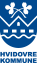 Konklusionen på det pædagogiske tilsyn i Hvidovre Kommune er udarbejdet på baggrund af:observationsbesøg, hvor den tilsynsførende pædagogiske konsulent har observeret dagtilbuddets pædagogiske praksisdata om dagtilbuddetdet skriftlige materiale, som dagtilbuddet har fremsendttilsynssamtaleAlle ”udviklingspunkter” og ”fokusområder” i konklusionen er drøftet med dagtilbuddet på tilsynssamtalen.Pædagogisk tilsyn i Dagtilbuddets navn: Tilsynsførende pædagogisk konsulent: Dato for observationsbesøg: Dato for tilsynssamtale: Deltagere til tilsynssamtale: Antal børn indskrevet på tidspunkt for tilsyn: 56 vug. børn, 99 bh. børn (heraf 15 børn i Hjorten)  Antal huse/matrikler: Ét stort hus, dog er Hjortene genhuset i Hvidovregade Medarbejdersammensætning:  pct. pædagoger og  andet (pædagogiske assistenter og pædagogmedhjælpere). Det er vanskeligt at rekruttere pædagoger, og dagtilbuddet er særlig opmærksom på, at få ansat flere pædagoger, når der er muligt.I Hvidovre Kommune er målsætningen, at 60 pct. af de pædagogiske medarbejdere har en pædagoguddannelse. Dato for seneste tilsyn: 17. november 2020Dagtilbuddets fokus siden seneste tilsyn: Siden sidste tilsyn er hele ledelsen blevet skiftet ud og dele af huset har været genhuset grundet mistanke og fund af formaldehyd og skimmelsvamp. Ved seneste tilsyn var der fokus på organisering i forbindelse med Corona og understøttelse af læringsmiljøer inde og ude.Samlet vurderingCenter for Børn og Familier vurderer, at Børnehuset Baunevangen lever op til dagtilbudsloven.Dagtilbuddet har særligt sine styrker inden for brugen af piktogrammer som forberedelse af børnene til dagens forløb, et aktivt udeliv og skabelse af tryghed for børnene. Dagtilbuddet har udviklingspotentiale særligt inden for udvikling af overgange mellem aktiviteter, så der bliver mindre ventetid for børnene og organisering/rollefordeling blandt de voksne for at understøtte et tættere samvær med børnene.Læringsmiljøer hele dagenKommunen skal føre tilsyn med kvaliteten af de pædagogiske læringsmiljøer og at der arbejdes med læringsmiljøer hele dagen, jf. dagtilbudsloven. Et læringsmiljø er en kombination af processer, elementerne fra den styrkede pædagogiske læreplan, strukturer og børneperspektivet.Processer (interaktioner og samspil mellem børn/voksen og børn/børn)Styrker:Generelt virker børnene glade og tillidsfulde i alle tre afdelingerDe voksne er generelt meget omsorgsfulde overfor børnene og har øjenkontakt til demI alle tre afdelinger er børnene gode til at lege (på de præmisser de har) og indgår i mindre fællesskaber med hinandenI børnehaven tilbydes forskellige aktiviteter i mindre grupper om formiddagenFri for mobberi bruges aktivt i børnehaveFokusområder:På legepladsen om formiddagen i vuggestuen bør der være større fokus på alle hjørner af områdetIPad bruges meget som pauseobjekt, det vil være hensigtsmæssigt at bruge andre værktøjerLæreplanselementer (sammenhæng mellem pædagogisk intention og praksis)Styrker:I børnehaven tilbydes der forskellige aktiviteter i løbet af formiddagen, hvor børnene opdeles i mindre grupper og hvor der også er indtænkt læring for børneneI vuggestuen og Hjortene er der forskellige spontane aktiviteter, hvor der indtænkes læringUdelivet understøtter i høj grad børnenes lyst til at være nysgerrige og undersøgendeBrugen af Fri for mobberi er tydelig, som understøttelse af gode relationerFokusområder:Der er en rigtig fin læreplan, men den efterleves ikke i alle afdelingerStrukturer (rammer om det der sker i den pædagogiske praksis)Styrker:På alle stuer/afdelinger har børnene faste pladser, når de spiserBåde børn og voksne er gode til at udnytte de rum, som er til rådighed. Det gælder både ude og indeI alle afdelinger er der tematiserede legeområder, hvor børnene har forskellige legemuligheder – det gælder både inde og ude – der er skabt zoner så børnene kan skærmesFokusområder:I alle afdelinger kan organisering og rollefordeling blandt de voksne optimeres - En bedre organisering kan betyde, at der kan deles op i mindre grupper trods personalemangelBørneperspektiv (inddragelse af børnenes perspektiv)Styrker:Når der holdes samling, er de voksne gode til at inddrage børnene – vælge en sang, fortælle ugedag m.v.Generelt er børnene meget nysgerrige og undersøger/spørger meget – alt efter alderI børnehaven har børnene mulighed for at deltage i forskellige aktiviteter – de kan også vælge at lege selvBørnene kan vælge fra og til i forhold til, hvad de vil spise/drikke ved måltiderneFokusområder:I alle afdelinger bør børnene have en større rolle med forberedelse og afslutning af måltiderneKommunale fokusområder 2022-2025Kommunen skal føre tilsyn med kommunalt prioriterede indsatsområder. I perioden 2022-2025 er det pejlemærkerne i kommunens kvalitetsstrategi på dagtilbudsområdet ”For Fremtiden II”.Vi danner meningsfulde fællesskaber, hvor alle har mulighed for at deltageStyrker:Børnene indgår i fællesskaber med hinanden og der opleves ikke mange konflikterI vuggestuen er de voksne gode til at være på gulvet med børnene og lege med demDer er fokus på de børn, som ikke naturligt indgår i et fællesskabFokusområder:Opdeling i mindre grupper oftere vil kunne understøtte børnenes fællesskaber endnu mereVi fremmer børnenes kommunikative og sproglige kompetenceStyrker:Der arbejdes med Læseleg i vuggestue og børnehaveDer er mange samtaler med børnene i forbindelse med måltider og aktiviteterIndretningen understøtter muligheden for at have samtaler både ude og indeDer er bøger til rådighed for børneneFokusområder:Større involvering af børnene ved måltider vil kunne fremme et godt sprogligt læringsmiljøVi har et aktivt og nysgerrigt udelivStyrker:Alle legepladser er indrettet, så der er mulighed for forskellige aktiviteterBørnene bevæger sig hjemmevant rundt på legepladserne – de er aktive og nysgerrigeI børnehaven er der mulighed for at lave bål og bålmad og der er høns på legepladsenDer er gjort meget for, at det er attraktivt at være på legepladsen i alle afdelingerFokusområder:I Hjortene og vuggestuen foregår der ikke strukturerede aktiviteter eller opdeling af børnene på legepladsenVi samarbejder med forældrene, så de er aktive medspillere i børnenes hverdagStyrker:AULA bruges til kommunikation med forældrene af både stuer og ledelseLedelsen laver regelmæssigt nyhedsbreve med informationer til forældreneForældrebestyrelsen bruges som et godt aktiv, når der skal træffes beslutningerDen daglige kommunikation fungerer rigtig god og bydes indenfor af personaletFokusområder:Ledelsen har højt fokus på det gode forældresamarbejde (fokuspunkt)Vi skaber helhed og sammenhænge i børnenes livStyrker:Der er fokus på de interne overgange i Baunevangen – vuggestue/børnehave og hvordan der kan udvikles på detDer bruges piktogrammer i alle afdelinger, så børnene kan forberedes på dagens gangPå de fleste stuer har børnene en opgave i oprydningen efter frokost Fokusområder:I alle afdelinger kan de fleste overgange mellem aktiviteter og rutiner optimeres. Der opstår ofte meget lang ventetid for børneneInterne overgange for børnene kan optimeres særligt fra vuggestue/minibørnehave til børnehaveVi har faglig ledelse, der understøtter refleksion over den pædagogiske praksisStyrker:Ledelsen har fokus på organisering af de voksne hen over dagen (mødeskemaer)Der er højt fokus på at få udviklet kulturen i forbindelse med at hele ledelsen er skiftet udLedelsen er meget lydhør og opbakkende i forhold til personalegruppenLedelsen har fokus på det sociale perspektiv for både personale, børn og forældreFokusområder:Ledelsen skal sikre en organisering, så den styrkede læreplan efterleves/revideresLedelsen skal sikre en organisering, så mad- og måltidspædagogikken efterleves/revideresLedelsen vil gerne være en nærværende ledelse i alle afdelingerAftaler om support og opfølgningOpfølgning ved næste tilsynDet er aftalt at Lone inviteres til kommende faglige fyrtårnsmøder i 2023.